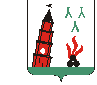 
АДМИНИСТРАЦИЯ   НЕВЬЯНСКОГО  ГОРОДСКОГО ОКРУГАПОСТАНОВЛЕНИЕот ___________                                                                                                   № _______ -пг. НевьянскО внесении изменений в Порядок разработки, проведения экспертизы и утверждения проектов административных регламентов предоставления муниципальных услуг, утвержденный постановлением администрации Невьянского городского округа от 20.06.2011 № 1596-пВ соответствии с Федеральным законом от 27 июля 2010 года № 210-ФЗ «Об организации предоставления государственных и муниципальных услуг», руководствуясь Федеральным законом от 29 декабря 2017 года № 479-ФЗ «О внесении изменений в Федеральный закон «Об организации предоставления государственных и муниципальных услуг» в части закрепления возможности предоставления в многофункциональных центрах предоставления государственных и муниципальных услуг нескольких государственных (муниципальных) услуг посредством подачи заявителем единого заявления», Федеральным законом от 06 октября 2003 года № 131-ФЗ «Об общих принципах организации местного самоуправления в Российской Федерации», статьей 31 Устава Невьянского городского округа ПОСТАНОВЛЯЕТ:Внести изменение в Порядок разработки, проведения экспертизы и утверждения проектов административных регламентов предоставления муниципальных услуг, утвержденный постановлением администрации Невьянского городского округа изложив пункт 3.6. раздела 3 в следующей редакции: 	«3.6. Срок, отведенный для проведения независимой экспертизы, указывается при размещении проекта административного регламента на официальном сайте в информационно-телекоммуникационной сети «Интернет», и не может быть менее пятнадцати дней со дня размещения проекта административного регламента в сети «Интернет» на официальном сайте.».  Контроль за исполнением настоящего постановления возложить на заместителя главы администрации Невьянского городского округа по вопросам промышленности, экономики и финансов – начальника Финансового управления А.М. Балашова. 3. Опубликовать настоящее постановление в газете «Муниципальный вестник Невьянского городского округа», разместить на официальном сайте Невьянского городского округа в информационно-телекоммуникационной сети «Интернет».Глава Невьянского городского округа                                                                                                        А.А. БерчукСОГЛАСОВАНИЕ Постановления администрации Невьянского городского округаО внесении изменений в Порядок разработки, проведения экспертизы и утверждения проектов административных регламентов предоставления муниципальных услуг, утвержденный постановлением администрации Невьянского городского округа от 20.06.2011 № 1596-пПостановление разослать: УД-1,ФУ-1, Юридический отдел-1, УО-1, УК-1, всем отделам администрации Невьянского городского округаИсполнитель: специалист юридического отдела                          А.С. Головнева                          05.12.2018 тел. 8(34356)42513(2054)          ДолжностьИнициалы и  фамилия  Сроки и результаты согласованияСроки и результаты согласования          ДолжностьИнициалы и  фамилия         Дата  Замечания, подписьЗаместитель главы администрации Невьянского городского округа по вопросам промышленности, экономики и финансов – начальника Финансового управленияБалашов А.М.Управляющий делами администрацииПетухова Т.М.И.о. заведующего юридическим отделом администрацииЖданова М.Э.Направлен в Невьянскую городскую прокуратуруНаправлен в Невьянскую городскую прокуратуру05.12.2018(подпись исполнителя)Направлен независимым экспертам:1. Стихин Владимир Юрьевич e-mail: 89326020203@mail.ru2. Шарафиев Раян Ринатович  e-mail: SharafievRR@ admradugny.ru3. Грачева Мария Викторовна e-mail:admp@usla.ruНаправлен независимым экспертам:1. Стихин Владимир Юрьевич e-mail: 89326020203@mail.ru2. Шарафиев Раян Ринатович  e-mail: SharafievRR@ admradugny.ru3. Грачева Мария Викторовна e-mail:admp@usla.ru(подпись исполнителя)Проект размещён на официальном сайте Невьянского городского округаПроект размещён на официальном сайте Невьянского городского округа(подпись ответственного за размещение на сайте)Является муниципальным нормативным правовым актом Невьянского городского округаЯвляется муниципальным нормативным правовым актом Невьянского городского округа                   (место для штампа)                   (место для штампа)Заключение председателя счетной комиссииЗаключение председателя счетной комиссиине требуетсяОценка регулирующего воздействия: не требуетсяОценка регулирующего воздействия: не требуется(подпись исполнителя)Заключение:  Отдел экономики, торговли и бытового обслуживания администрации Невьянского городского округаЗаключение:  Отдел экономики, торговли и бытового обслуживания администрации Невьянского городского округане требуется